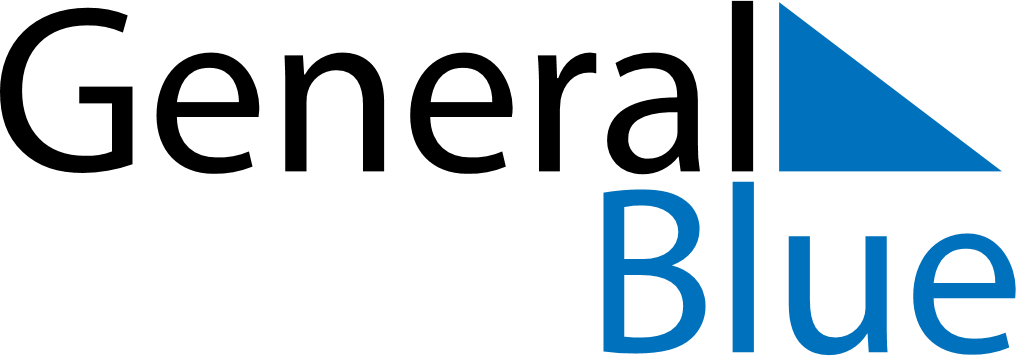 June 2024June 2024June 2024June 2024June 2024June 2024June 2024Toholampi, Central Ostrobothnia, FinlandToholampi, Central Ostrobothnia, FinlandToholampi, Central Ostrobothnia, FinlandToholampi, Central Ostrobothnia, FinlandToholampi, Central Ostrobothnia, FinlandToholampi, Central Ostrobothnia, FinlandToholampi, Central Ostrobothnia, FinlandSundayMondayMondayTuesdayWednesdayThursdayFridaySaturday1Sunrise: 3:23 AMSunset: 11:17 PMDaylight: 19 hours and 53 minutes.23345678Sunrise: 3:21 AMSunset: 11:20 PMDaylight: 19 hours and 58 minutes.Sunrise: 3:19 AMSunset: 11:22 PMDaylight: 20 hours and 3 minutes.Sunrise: 3:19 AMSunset: 11:22 PMDaylight: 20 hours and 3 minutes.Sunrise: 3:17 AMSunset: 11:25 PMDaylight: 20 hours and 8 minutes.Sunrise: 3:15 AMSunset: 11:27 PMDaylight: 20 hours and 12 minutes.Sunrise: 3:13 AMSunset: 11:30 PMDaylight: 20 hours and 16 minutes.Sunrise: 3:11 AMSunset: 11:32 PMDaylight: 20 hours and 20 minutes.Sunrise: 3:09 AMSunset: 11:34 PMDaylight: 20 hours and 24 minutes.910101112131415Sunrise: 3:08 AMSunset: 11:36 PMDaylight: 20 hours and 28 minutes.Sunrise: 3:06 AMSunset: 11:38 PMDaylight: 20 hours and 31 minutes.Sunrise: 3:06 AMSunset: 11:38 PMDaylight: 20 hours and 31 minutes.Sunrise: 3:05 AMSunset: 11:40 PMDaylight: 20 hours and 34 minutes.Sunrise: 3:04 AMSunset: 11:41 PMDaylight: 20 hours and 37 minutes.Sunrise: 3:02 AMSunset: 11:43 PMDaylight: 20 hours and 40 minutes.Sunrise: 3:01 AMSunset: 11:44 PMDaylight: 20 hours and 42 minutes.Sunrise: 3:01 AMSunset: 11:45 PMDaylight: 20 hours and 44 minutes.1617171819202122Sunrise: 3:00 AMSunset: 11:46 PMDaylight: 20 hours and 46 minutes.Sunrise: 3:00 AMSunset: 11:47 PMDaylight: 20 hours and 47 minutes.Sunrise: 3:00 AMSunset: 11:47 PMDaylight: 20 hours and 47 minutes.Sunrise: 2:59 AMSunset: 11:48 PMDaylight: 20 hours and 48 minutes.Sunrise: 2:59 AMSunset: 11:49 PMDaylight: 20 hours and 49 minutes.Sunrise: 2:59 AMSunset: 11:49 PMDaylight: 20 hours and 50 minutes.Sunrise: 2:59 AMSunset: 11:49 PMDaylight: 20 hours and 50 minutes.Sunrise: 2:59 AMSunset: 11:50 PMDaylight: 20 hours and 50 minutes.2324242526272829Sunrise: 3:00 AMSunset: 11:50 PMDaylight: 20 hours and 49 minutes.Sunrise: 3:01 AMSunset: 11:49 PMDaylight: 20 hours and 48 minutes.Sunrise: 3:01 AMSunset: 11:49 PMDaylight: 20 hours and 48 minutes.Sunrise: 3:01 AMSunset: 11:49 PMDaylight: 20 hours and 47 minutes.Sunrise: 3:02 AMSunset: 11:48 PMDaylight: 20 hours and 46 minutes.Sunrise: 3:03 AMSunset: 11:48 PMDaylight: 20 hours and 44 minutes.Sunrise: 3:05 AMSunset: 11:47 PMDaylight: 20 hours and 42 minutes.Sunrise: 3:06 AMSunset: 11:46 PMDaylight: 20 hours and 39 minutes.30Sunrise: 3:08 AMSunset: 11:45 PMDaylight: 20 hours and 37 minutes.